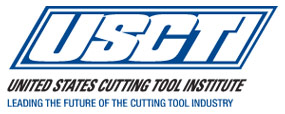 APPLICATION FOR MEMBERSHIP It is our desire to seek membership in the United States Cutting Tool Institute.Company Name 										Division 											Address 											City 						  State 		  Zip 			Phone 			  Fax 				  Email 			 Web URL 						Individual 			Partnership  		Corporation President 															Name						E-MailVice President 														Name						E-MailSales Manager 														Name						E-MailName of individual to be listed as your official company representative (for voting purposes): 							  								Name						E-MailAccording to the USCTI by-laws, we meet the requirements for membership as set forth in Article IV, Section I. We seek membership in the following division(s) of the Institute:	 All Other Tooling			 PCD & PCBN 	 Carbide Tooling				 Substrate Materials 	 Drill & Reamer 				 Surface Coating	 Metal Cutting Saw Blades		 Tap & Die	 Milling Cutter 				 Tool Holder Please list the types of products manufactured by your company: 	 Full Membership 				 Associate Membership 				  Related Company MembershipNOTE: A company with 25 or fewer employees may join as an “Associate” member. An Associate member is entitled to receive Institute mailings and may participate in Institute meetings, but does not have a vote on Institute matters. A company, qualified for full membership, but related to another company, may join as a "Related Company" member of the Institute. A Related Company member is entitled to receive institute mailings and may participate in Institute meetings, but does not have a vote on Institute matters.If elected to membership, we agree to be governed by the Institute by-laws, participate in committee work, attend meetings, and submit data on shipments for the confidential use of the Institute’s Secretary/Treasurer in compiling statistics.	We have reviewed the Institute's Dues Schedule and agree to remit dues 	payment promptly once invoiced.Company 								Signed By 								Title 									           (name of officer authorizing application) 			Return To: 	USCTI 					1300 Sumner Avenue 					Cleveland, OH 44115-2851 					(216) 241-7333 Phone 					(216) 241-0105 Fax					uscti@uscti.com